PROJETO DE LEI N° 10/2024, DE 02 DE FEVEREIRO DE 2024.AUTORIZA O MUNICÍPIO DE CAPÃO BONITO DO SUL A INTEGRAR A ASSOCIAÇÃO DO CIRCUITO DAS ÁGUAS, DAS TROPAS E MATE – ACATEM, E DÁ OUTRAS PROVIDÊNCIAS.				Art. 1º - Fica o Município de Capão Bonito do Sul  autorizado a integrar  a Associação do Circuíto das Águas, das Tropas e do Mate, denominada ACATEM, entidade civil de direito privado, sem finalidades econômicas, com prazo de duração indeterminado, que tem como objetivo principal a representatividade e a defesa dos interesses das causas que representa, desenvolver um planejamento estratégico integrado para o desenvolvimento turístico, histórico, cultural, social, esportivo, educacional e ambiental no Circuito das Aguas, das Tropas e do Mate, dentre outros.Parágrafo único. O órgão responsável pelo processo de integração e efetiva participação do Município como membro da ACATEM será a Secretaria Municipal da Educação, Cultura, Esporte e Lazer.Art. 2º - As despesas com a execução da presente lei correrão por conta das verbas orçamentárias consignadas na atividade 2665 – Manut. das Atividades voltadas à Cultura e 2679 - Manut. das Atividades voltadas ao Turismo.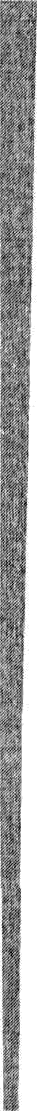 Art. 3º - Esta Lei entra em vigor na data da sua publicação.GABINETE DO PREFEITO MUNICIPALCAPÃO BONITO DO SUL, 02 DE FEVEREIRO DE 2024.MARIZETE VARGAS PEREIRA RAUTAPrefeita Municipal em exercícioESTER AKEMI KOIKESecretária Municipal Interina de Administração Planejamento e FinançasEXPOSIÇÃO DE MOTIVOSPROJETO DE LEI Nº 10/2024.Senhor Presidente, Senhora e Senhores Vereadores:O município deseja fazer parte da Associação do Circuito das Águas, das Tropas e do Mate (ACATEM), tendo em vista que trará grandes benefícios a cidade participante.Conforme, memorando 02/2024 da Secretária de Educação, Cultura, Esporte e Turismo, foi solicitado a adesão a ACATEM, para o fim de desenvolver aspetos turísticos, culturais econômicos entre outros.Deste modo, solicitamos que o presente Projeto de Lei tenha a aprovação dos integrantes dessa Colenda Casa, para o qual pedimos a votação em regime de urgência.Atenciosamente.GABINETE DO PREFEITO MUNICIPALCAPÃO BONITO DO SUL, 02 DE FEVEREIRO DE 2024.MARIZETE VARGAS PEREIRA RAUTAPrefeita Municipal em exercícioESTER AKEMI KOIKESecretária Municipal Interina de Administração Planejamento e Finanças 